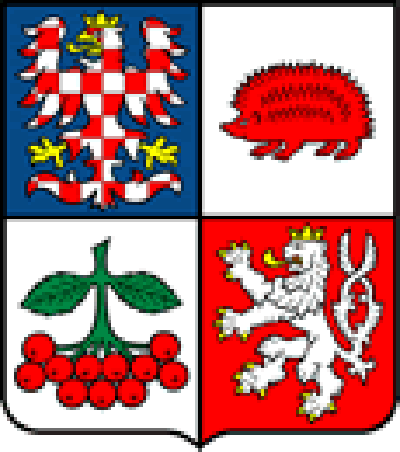 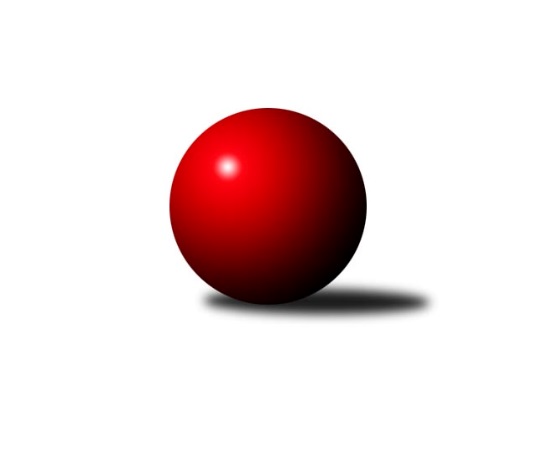 Č.14Ročník 2019/2020	31.1.2020Nejlepšího výkonu v tomto kole: 1650 dosáhlo družstvo: TJ Slovan Kamenice nad Lipou CKrajská soutěž Vysočiny A 2019/2020Výsledky 14. kolaSouhrnný přehled výsledků:TJ Spartak Pelhřimov C	- TJ Spartak Pelhřimov E	5:1	1641:1596	4.0:4.0	30.1.TJ Slovan Kamenice nad Lipou C	- TJ Slovan Kamenice nad Lipou D	6:0	1650:1479	7.0:1.0	31.1.TJ Sokol Cetoraz B	- KK Slavoj Žirovnice C	2:4	1565:1607	4.0:4.0	31.1.TJ Spartak Pelhřimov E	- TJ Sokol Cetoraz B	1.5:4.5	1615:1689	4.0:4.0	24.1.Tabulka družstev:	1.	KK Slavoj Žirovnice C	10	9	0	1	44.0 : 16.0 	49.0 : 31.0 	 1635	18	2.	TJ Spartak Pelhřimov C	10	7	1	2	41.5 : 18.5 	46.5 : 33.5 	 1657	15	3.	TJ Slovan Kamenice nad Lipou C	10	6	0	4	34.5 : 25.5 	44.5 : 35.5 	 1554	12	4.	TJ Sokol Cetoraz B	10	3	1	6	23.5 : 36.5 	35.5 : 44.5 	 1565	7	5.	TJ Slovan Kamenice nad Lipou D	10	2	1	7	21.0 : 39.0 	33.0 : 47.0 	 1539	5	6.	TJ Spartak Pelhřimov E	10	1	1	8	15.5 : 44.5 	31.5 : 48.5 	 1552	3Podrobné výsledky kola:	 TJ Spartak Pelhřimov C	1641	5:1	1596	TJ Spartak Pelhřimov E	Zdeňka Vytisková	 	 178 	 226 		404 	 2:0 	 341 	 	158 	 183		Pavel Rysl	Josefína Vytisková	 	 208 	 207 		415 	 0:2 	 445 	 	237 	 208		Jiří Rozkošný	Stanislav Kropáček	 	 200 	 222 		422 	 1:1 	 421 	 	209 	 212		Kateřina Kucírková	Igor Vrubel	 	 195 	 205 		400 	 1:1 	 389 	 	201 	 188		Pavel Vazačrozhodčí: Bulíček JosefNejlepší výkon utkání: 445 - Jiří Rozkošný	 TJ Slovan Kamenice nad Lipou C	1650	6:0	1479	TJ Slovan Kamenice nad Lipou D	Aleš Schober	 	 193 	 216 		409 	 2:0 	 371 	 	189 	 182		Iva Holasová	Eliška Ouhelová	 	 207 	 185 		392 	 1:1 	 354 	 	163 	 191		Jiří Buzek	David Schober ml.	 	 213 	 227 		440 	 2:0 	 378 	 	190 	 188		Ondřej Votápek	Petra Schoberová	 	 208 	 201 		409 	 2:0 	 376 	 	184 	 192		Pavel Vaníčekrozhodčí:  Vedoucí družstevNejlepší výkon utkání: 440 - David Schober ml.	 TJ Sokol Cetoraz B	1565	2:4	1607	KK Slavoj Žirovnice C	Martin Zich	 	 185 	 218 		403 	 1:1 	 431 	 	226 	 205		Stanislav Šafránek	Jan Pošusta	 	 179 	 212 		391 	 2:0 	 369 	 	177 	 192		Otakar Rataj	Václav Brávek	 	 174 	 226 		400 	 1:1 	 395 	 	196 	 199		Alena Izsofová	Luboš Novotný	 	 197 	 174 		371 	 0:2 	 412 	 	210 	 202		František Housarozhodčí: Jan NovotnýNejlepší výkon utkání: 431 - Stanislav Šafránek	 TJ Spartak Pelhřimov E	1615	1.5:4.5	1689	TJ Sokol Cetoraz B	Jiří Poduška	 	 184 	 205 		389 	 0:2 	 449 	 	216 	 233		Martin Zich	Kateřina Kucírková	 	 217 	 213 		430 	 2:0 	 410 	 	216 	 194		Pavel Míka	Irena Machyánová	 	 176 	 225 		401 	 1:1 	 435 	 	217 	 218		Jan Pošusta	Pavel Vazač	 	 201 	 194 		395 	 1:1 	 395 	 	209 	 186		Václav Brávekrozhodčí: Václav NovotnýNejlepší výkon utkání: 449 - Martin ZichPořadí jednotlivců:	jméno hráče	družstvo	celkem	plné	dorážka	chyby	poměr kuž.	Maximum	1.	Stanislav Kropáček 	TJ Spartak Pelhřimov C	429.06	289.9	139.2	6.5	4/4	(454)	2.	Stanislav Šafránek 	KK Slavoj Žirovnice C	424.47	288.7	135.8	5.7	4/4	(447)	3.	Otakar Rataj 	KK Slavoj Žirovnice C	417.42	298.5	118.9	7.8	4/4	(460)	4.	Milan Kalivoda 	-- volný los --	416.30	288.3	128.0	6.9	4/4	(449)	5.	Zdeňka Vytisková 	TJ Spartak Pelhřimov C	415.41	298.8	116.7	9.9	4/4	(469)	6.	Igor Vrubel 	TJ Spartak Pelhřimov C	415.13	288.0	127.1	7.8	4/4	(445)	7.	Ondřej Votápek 	TJ Slovan Kamenice nad Lipou D	413.25	281.9	131.4	7.6	4/4	(455)	8.	Jan Pošusta 	TJ Sokol Cetoraz B	410.22	290.9	119.3	9.6	3/4	(440)	9.	Vítězslav Kovář 	-- volný los --	407.20	278.9	128.3	7.0	4/4	(464)	10.	Alena Izsofová 	KK Slavoj Žirovnice C	404.00	282.1	121.9	9.0	4/4	(434)	11.	Ludmila Landkamerová 	-- volný los --	402.98	294.5	108.5	7.9	4/4	(421)	12.	František Housa 	KK Slavoj Žirovnice C	402.55	292.3	110.3	11.3	4/4	(428)	13.	Pavel Vazač 	TJ Spartak Pelhřimov E	401.42	283.2	118.2	10.3	4/4	(451)	14.	Luboš Novotný 	TJ Sokol Cetoraz B	400.94	274.7	126.3	8.9	4/4	(425)	15.	Martin Zich 	TJ Sokol Cetoraz B	399.63	288.3	111.3	10.7	4/4	(449)	16.	Josefína Vytisková 	TJ Spartak Pelhřimov C	396.72	279.5	117.2	8.8	4/4	(458)	17.	Jiří Rychtařík 	TJ Slovan Kamenice nad Lipou D	395.19	281.5	113.7	9.9	4/4	(453)	18.	Kateřina Kucírková 	TJ Spartak Pelhřimov E	395.17	268.4	126.8	10.6	3/4	(430)	19.	Michal Chvála 	TJ Slovan Kamenice nad Lipou C	392.00	277.9	114.1	12.7	4/4	(463)	20.	Petr Kejval 	KK Slavoj Žirovnice C	391.58	274.2	117.4	8.1	3/4	(417)	21.	David Schober  st.	TJ Slovan Kamenice nad Lipou C	389.48	278.3	111.2	11.8	4/4	(435)	22.	Petra Schoberová 	TJ Slovan Kamenice nad Lipou C	387.04	277.4	109.7	8.9	4/4	(409)	23.	Pavel Vodička 	TJ Slovan Kamenice nad Lipou C	381.88	274.6	107.3	14.0	4/4	(424)	24.	David Fára 	TJ Slovan Kamenice nad Lipou D	379.75	269.7	110.1	11.8	4/4	(416)	25.	Václav Brávek 	TJ Sokol Cetoraz B	372.45	272.8	99.7	12.8	4/4	(401)	26.	Pavel Rysl 	TJ Spartak Pelhřimov E	372.00	269.7	102.3	12.7	3/4	(430)	27.	Jan Novotný 	TJ Sokol Cetoraz B	368.00	258.8	109.2	10.9	3/4	(393)	28.	Jiří Poduška 	TJ Spartak Pelhřimov E	366.96	263.7	103.3	11.8	4/4	(448)	29.	Jaroslav Vácha 	-- volný los --	365.24	271.3	93.9	15.7	3/4	(423)	30.	Jiří Buzek 	TJ Slovan Kamenice nad Lipou D	353.90	255.4	98.5	16.0	4/4	(376)		Ondřej Kohout 	TJ Spartak Pelhřimov C	442.00	311.0	131.0	7.0	1/4	(442)		David Schober  ml.	TJ Slovan Kamenice nad Lipou C	433.92	294.2	139.8	6.3	2/4	(461)		Jiří Rozkošný 	TJ Spartak Pelhřimov E	426.17	286.0	140.2	4.8	2/4	(445)		Nikola Kučerová 	TJ Spartak Pelhřimov C	424.00	290.0	134.0	12.0	1/4	(424)		Pavel Míka 	TJ Sokol Cetoraz B	399.25	276.8	122.5	10.5	2/4	(420)		Irena Machyánová 	TJ Spartak Pelhřimov E	393.25	279.8	113.5	10.8	1/4	(401)		Eliška Ouhelová 	TJ Slovan Kamenice nad Lipou C	392.00	285.0	107.0	13.0	1/4	(392)		Pavel Vaníček 	TJ Slovan Kamenice nad Lipou D	385.88	285.8	100.1	13.5	2/4	(452)		Filip Tejrovský 	TJ Sokol Cetoraz B	385.00	270.0	115.0	7.0	1/4	(385)		Jan Vintr 	-- volný los --	379.50	270.5	109.0	10.0	1/4	(415)		Jitka Mrázková 	TJ Slovan Kamenice nad Lipou D	378.00	276.0	102.0	13.0	1/4	(378)		Aleš Pokorný 	TJ Spartak Pelhřimov E	375.00	278.0	97.0	16.0	1/4	(375)		Andrea Dvořáková 	TJ Spartak Pelhřimov E	365.75	258.8	107.0	12.5	1/4	(405)		Aleš Schober 	TJ Slovan Kamenice nad Lipou C	363.13	268.0	95.1	12.3	2/4	(409)		Iva Holasová 	TJ Slovan Kamenice nad Lipou D	355.67	261.7	94.0	17.7	1/4	(371)Sportovně technické informace:Starty náhradníků:registrační číslo	jméno a příjmení 	datum startu 	družstvo	číslo startu
Hráči dopsaní na soupisku:registrační číslo	jméno a příjmení 	datum startu 	družstvo	Program dalšího kola:15. kolo			-- volný los -- - TJ Slovan Kamenice nad Lipou C	21.2.2020	pá	17:00	TJ Slovan Kamenice nad Lipou D - TJ Sokol Cetoraz B	Nejlepší šestka kola - absolutněNejlepší šestka kola - absolutněNejlepší šestka kola - absolutněNejlepší šestka kola - absolutněNejlepší šestka kola - dle průměru kuželenNejlepší šestka kola - dle průměru kuželenNejlepší šestka kola - dle průměru kuželenNejlepší šestka kola - dle průměru kuželenNejlepší šestka kola - dle průměru kuželenPočetJménoNázev týmuVýkonPočetJménoNázev týmuPrůměr (%)Výkon3xJiří RozkošnýPelhřimov E4456xStanislav ŠafránekŽirovnice C111.944316xDavid Schober ml.Kamenice C4404xJiří RozkošnýPelhřimov E110.334457xStanislav ŠafránekŽirovnice C4316xDavid Schober ml.Kamenice C108.114409xStanislav KropáčekPelhřimov C4223xFrantišek HousaŽirovnice C1074122xKateřina KucírkováPelhřimov E4214xMartin ZichCetoraz B104.674035xJosefína VytiskováPelhřimov C4158xStanislav KropáčekPelhřimov C104.62422